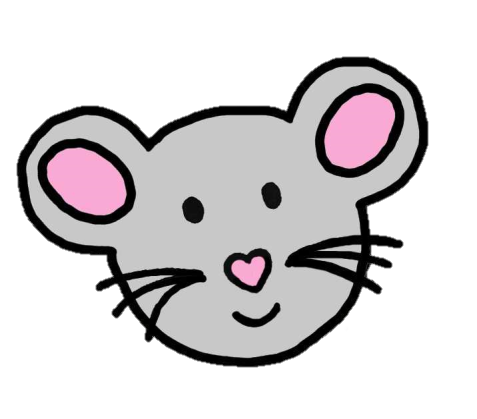 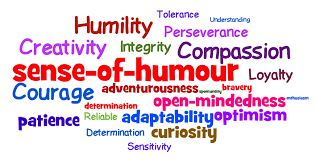 MICE ProtocolUnderstanding What’s Going On (Blank)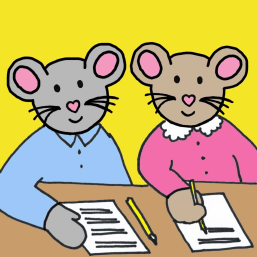 